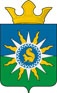 муниципальное образование поселок ханымейАДМИНИСТРАЦИЯраспоряжениеВ целях правового информирования и правового просвещения населения в соответствии с частью 1 статьи 28 Федерального  закона от 21 ноября 2011 года № 324-ФЗ «О бесплатной юридической помощи в Российской Федерации», в также в соответствии с Законом Ямало-Ненецкого автономного округа от 24 мая 2012 года №23-ЗАО «Об обеспечении граждан бесплатной юридической помощью в Ямало-Ненецком автономном округе», во исполнение письма государственного казённого учреждения Ямало-Ненецкого автономного округа «Управления по обеспечению содействия федеральным органам государственной власти и деятельности мировых судей Ямало-Ненецкого автономного округа» от 03 декабря 2013 года № 1350-15/2701. Разместить, сведения об оказании бесплатной юридической помощи (приложение № 1):- в местах, доступных для граждан (Супазова Н.Н.), - на официальном сайте муниципального образования поселок Ханымей (hanimey.ru) (Кошеваров А.А.).2. Контроль за исполнением распоряжения оставляю за собой.И.о. Главы Администрации поселка                         				А.Е. Буковцев16января2014г.№08О размещении информации «О бесплатной юридической помощи » на официальном сайте Администрации муниципального образования поселок Ханымей 